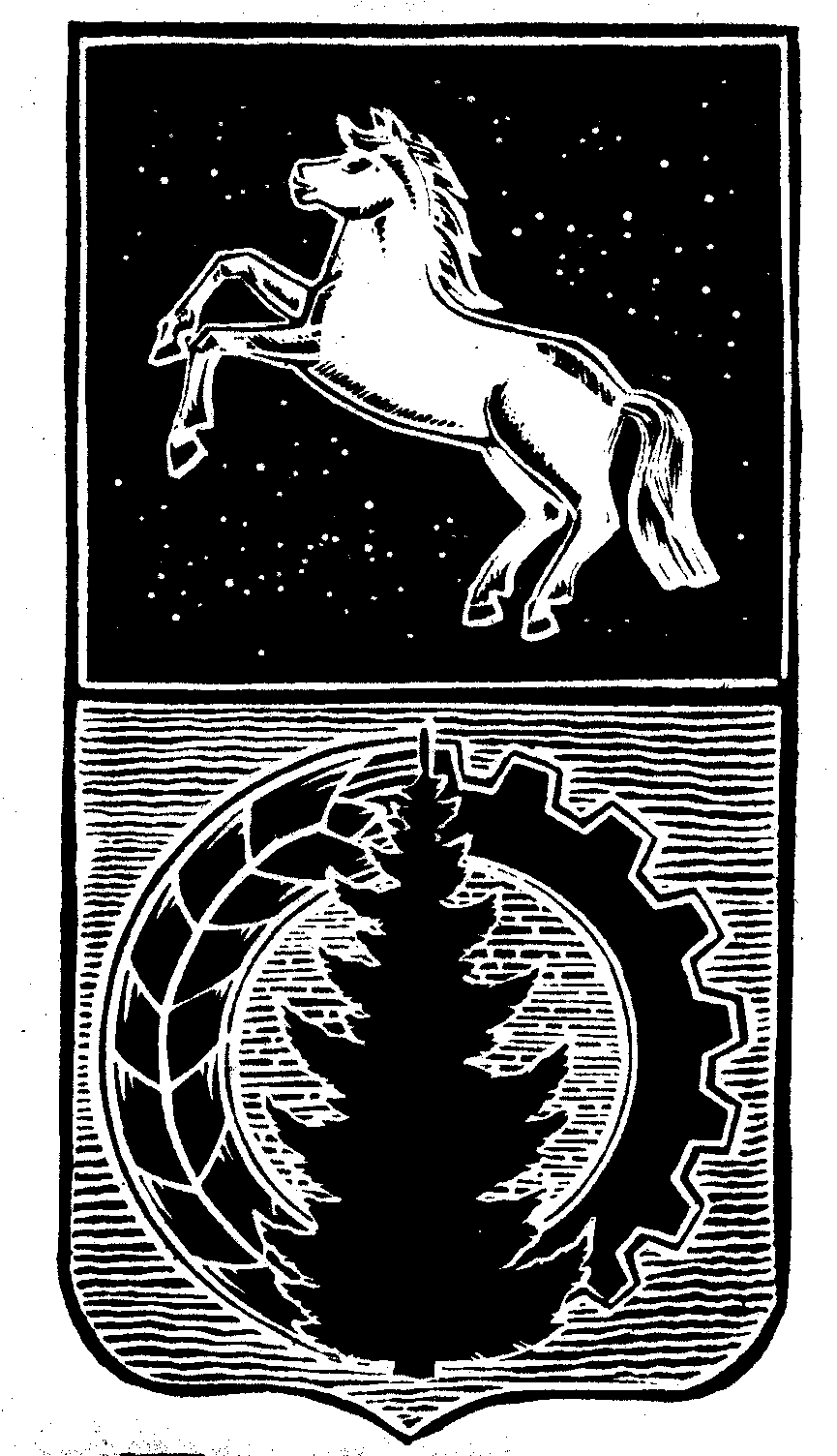 КОНТРОЛЬНО-СЧЁТНЫЙ  ОРГАНДУМЫ  АСИНОВСКОГО  РАЙОНА636840, Томская область, г. Асино, ул. имени Ленина, 40,Телефон: (38 241) 2 19 33E-mail: reviz.grup@mail.ruЗАКЛЮЧЕНИЕна проект постановления администрации Асиновского района  «О внесении изменений в постановление администрации Асиновского района от 06.11.2015 № 1709 «Об утверждении муниципальной программы «Развитие коммунальной инфраструктуры в Асиновском районе»г. Асино									       26.02.2018 годаКонтрольно-счетным органом Думы Асиновского района в соответствии со ст. 10 решения Думы Асиновского района от 16.12.2011г № 104 «Об утверждении Положения «О Контрольно-счетном органе Думы Асиновского района» рассмотрен представленный проект постановления администрации Асиновского района «О внесении изменений в постановление администрации Асиновского района от 06.11.2015 № 1709 «Об утверждении муниципальной программы «Развитие коммунальной инфраструктуры в Асиновском районе».Экспертиза проекта постановления администрации Асиновского района  «О внесении изменений в постановление администрации Асиновского района от 06.11.2015 № 1709 «Об утверждении муниципальной программы «Развитие коммунальной инфраструктуры в Асиновском районе» проведена с 20 февраля по 27 февраля 2018 года в соответствии со статьёй 157 Бюджетного Кодекса, статьей 9 Федерального закона от 07.02.2011 № 6-ФЗ «Об общих принципах организации и деятельности контрольно – счетных органов субъектов РФ и муниципальных образований», пунктом 7 части 1 статьи 4 Положения о Контрольно-счетном органе муниципального образования «Асиновский район», утвержденного решением Думы Асиновского района от 16.12.2011 № 104, в целях определения соответствия муниципального правового акта бюджетному законодательству и на основании пункта 12.1 плана контрольных и экспертно-аналитических мероприятий Контрольно-счетного органа Думы Асиновского района на 2018 год, утвержденного распоряжением председателя Контрольно-счетного органа Думы Асиновского района от 29.12.2017 № 51, распоряжения председателя Контрольно-счетного органа  на проведение контрольного мероприятия от 20.02.2018 № 8.Должностные лица, осуществлявшие экспертизу:Аудитор Контрольно-счётного органа Думы Асиновского района Белых Т. В.Согласно представленного проекта Постановления, внесены следующие изменения в муниципальную программу «Развитие коммунальной инфраструктуры в Асиновском районе» (далее – МП):В Паспорте МП, в разделах «Объемы и источники финансирования МП (с детализацией по годам реализации, тыс. рублей)» изменен общий объем финансовых средств, а именно уменьшен на 218 089,9 тыс. рублей (с 323 935,0 тыс. рублей до 105 845,1 тыс. рублей, в том числе:- на 2016 год объем финансовых средств без изменений 27 643,4 тыс. рублей, из них за счет средств федерального бюджета 0,00 тыс. рублей, за счет средств областного бюджета 5 061,3 тыс. рублей, за счет средств местного бюджета 22 582,1 тыс. рублей, за счет средств внебюджетных источников 0,0 тыс. рублей;- на 2017 год объем финансовых средств увеличен с 40 934,0 тыс. рублей до 49 175,8 тыс. рублей, из них за счет средств федерального бюджета без изменений 0,0 тыс. рублей, за счет средств областного бюджета уменьшен с 14 393,9 тыс. рублей до 5 478,5 тыс. рублей, за счет средств местного бюджета увеличен с  26 540,1 тыс. рублей до 43 697,3 тыс. рублей, за счет средств внебюджетных источников без изменений 0,0 тыс. руб.;- на 2018 год объем финансовых средств уменьшен с  255 357,6 тыс. рублей до 29 025,9 тыс. рублей, из них за счет средств федерального бюджета без изменений 0,0 тыс. рублей, за счет средств областного бюджета уменьшен с 195 042,1 тыс. рублей до 0,00 тыс. рублей, за счет средств местного бюджета уменьшен с 60 315,5 тыс. рублей до 29 025,9 тыс. рублей, за счет средств внебюджетных источников 0,0 тыс. рублей;- на 2019 год объем финансовых средств без изменений 0,0 тыс. рублей, из них за счет средств федерального бюджета без изменений 0,0 тыс. рублей, за счет средств областного бюджета без изменений 0,00 тыс. рублей., за счет средств местного бюджета без изменений 0,0 тыс. рублей, за счет средств внебюджетных источников 0,0 тыс. рублей;- на 2020 год объем финансовых средств без изменений 0,0 тыс. рублей, из них за счет средств федерального бюджета без изменений 0,0 тыс. рублей, за счет средств областного бюджета без изменений 0,00 тыс. рублей., за счет средств местного бюджета без изменений 0,0 тыс. рублей, за счет средств внебюджетных источников 0,0 тыс. руб.;- на 2021 год объем финансовых средств без изменений 0,0 тыс. рублей, из них за счет средств федерального бюджета без изменений 0,0 тыс. рублей, за счет средств областного бюджета без изменений 0,0 тыс. рублей., за счет средств местного бюджета без изменений 0,0 тыс. рублей, за счет средств внебюджетных источников 0,0 тыс. руб.;Таблицы «Перечень основных мероприятий и ресурсное обеспечение реализации подпрограммы 1»,  «Перечень основных мероприятий и ресурсное обеспечение реализации подпрограммы 2», приложения «Ресурсное обеспечение муниципальной программы», «Ресурсное обеспечение муниципальной программы за счет средств бюджета МО «Асиновский район» по главным распорядителям средств бюджета МО «Асиновский район», изложены в новой редакции, с учетом изменения объема финансирования муниципальной программы.По итогам рассмотрения проекта постановления администрации Асиновского района «О внесении изменений в постановление администрации Асиновского района от 06.11.2015 № 1709 «Об утверждении муниципальной программы «Развитие коммунальной инфраструктуры в Асиновском районе» Контрольно-счетный орган Думы Асиновского района сообщает, что данный проект Постановления может быть принят в предложенной редакции.Аудитор		_______________		                              _Т.В. Белых___		                                (подпись)				                                      (инициалы и фамилия)